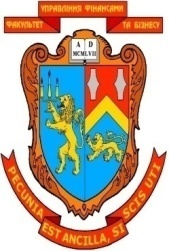 Програма навчальної дисципліни «Cистеми обробки візуальної інформації» для студентів, які навчаються за галуззю знань 05 «Соціальні та поведінкові науки» спеціальності 051 «Економіка» освітнього ступеня магістр.«27» серпня 2020 року  – 19 с.Розробник:  к.е.н., доцент кафедри цифрової економіки та бізнес-аналітики факультету управління фінансами та бізнесу Стадник Ю.А.Розглянуто та ухвалено на засіданні кафедри цифрової економіки та бізнес-аналітикиПротокол № 1 від  «28» серпня 2020 року  Завідувача кафедри цифрової економіки та бізнес-аналітики  Шевчук І.Б.__________  (підпис) Розглянуто та ухвалено Вченою радою факультету управління фінансами та бізнесу Протокол №_ від  «__» _______ 2020  року   Стадник Ю.А., 2020 рік ЛНУ імені Івана Франка, 2020 рік1. ПОЯСНЮВАЛЬНА ЗАПИСКАПредмет навчальної дисципліниПредметом дисципліни "Системи обробки візуальної інформації" є основи організації та обробки тривимірної графічної інформації, принципи та особливості створення тривимірних графічних об’єктів, процес тривимірного моделювання у прикладних пакетах 3d графіки та 3d друку.Мета навчальної дисципліниМета дисципліни — формування в студентів фундаментальних теоретичних знань і практичних навичок моделювання тривимірних графічних об’єктів засобами 3ds Studio MAX та технології 3D-принтингу.Основні завданняЗавдання дисципліни: навчити студентів технологій моделювання та обробки тривимірної графічної інформації та  практичного використання програмних пакетів для 3d  графіки та друку 3D обєктів на  3D-принтері.Місце навчальної дисципліни в структурно-логічній схемі Дисципліна “Системи обробки візуальної інформації” взаємопов’язана з такими дисциплінами як  “ Інформаційні та комунікаційні технології”, “Комп’ютерна графіка”, „3D графіка”  та ін.Вимоги до знань і уміньа) знатиосновні принципи 3d моделювання;сфери застосування тривимірної графіки;особливості процесу побудови тривимірних графічних об’єктів;процес моделювання, текстурування, освітлення та візуалізації складних графічних об’єктів у програмі тривимірної графіки 3D Studio Max;основи процесу тривимірного друку;б) умітипрацювати в середовищі пакету для тривимірної графіки 3D Studio Max;застосовувати знання з обробки візуальної інформації в практичній діяльності.		Опанування навчальною дисципліною повинно забезпечувати необхідний рівень сформованості вмінь:3. ТЕМАТИЧНИЙ ПЛАН НАВЧАЛЬНОЇ ДИСЦИПЛІНИТема 1. Основні поняття тривимірної графіки та принципи роботи в 3D Studio Max.Тема 2 Моделювання  3d об’єктів.Тема 3. Текстурування об’єктів, освітлення та візуалізація готової сцени в 3D Studio Max.Тема 4. Поняття та етапи процесу 3D-принтингу.4. ЗМІСТ НАВЧАЛЬНОЇ ДИСЦИПЛІНИТема 1. Основні поняття тривимірної графіки та принципи роботи в 3D Studio Max.Поняття тривимірної графіки та сфери її застосування. Тривимірне моделювання. Рендерінг. Програмне забезпечення для роботи з тривимірною графікою. Принципи створення об’єктів в 3d редакторах. Елементи інтерфейсу 3ds max. Створення об'єктів і робота з ними. Тема 2. Моделювання  3d об’єктів.Створення складних об'єктів в 3ds max. Використання модифікаторів. Моделювання сплайна. Моделювання за допомогою редагованих поверхонь. Булеві операції. Загальні відомості про тривимірну анімацію.Тема 3. Текстурування об’єктів, освітлення та візуалізація готової сцени в 3D Studio MaxЗагальні відомості про текстурування в тривимірній графіці. Вікно Material Editor (Редактор матеріалів), матеріали, процедурні карти. Загальні відомості про освітлення в тривимірній графіці. Освітлення сцени, правила розстановки джерел світла в сцені.  Загальні відомості про візуалізацію в тривимірній графіці. Налаштування візуалізації в 3ds max.Тема 4. Поняття та етапи процесу 3D-принтингу.Поняття 3D-принтингу. Основні технології тривимірного друку. Будова 3D-принтера та процес тривимірного друку.5. СПИСОК РЕКОМЕНДОВАНОЇ ЛІТЕРАТУРИ1. Верстат В. 3DStudioMax 12. Секрети майстерності / В. Верстат. – П.: Питер, 2012. – 672с.2. Верстат В. 3DStudioMax 10 на 100% / В. Верстат, С. Бондаренко, М. Бондаренко. – П.: Питер, 2011. – 416с.3. Келли Л. 3DStudioMax 12. Біблія користувача / Л. Келли. – М.: Вільямс. – 1312с.4. Кіл. Ч. 3DStudioMax для дизайнера. Мистецтво тривимірної анімації / Ч.Кіл. – М.: ТИД «ДС», 2010. – 896с.  5. Маров М. Ефективна робота в 3DStudioMax 16 / М. Маров. – П.:Питер, 2015. – 832с.6. Мортьє Ш. 3DStudioMax 16 для «чайників» / Ш. Мортьє. – М.:Вільямс, 2017. – 368с. 7. Петров М. Н. Компьютерная графика / М. Н. Петров, В. П. Молочков. - СПб.: Питер, 2008.- 736с.8. Рябцев Д.В. 3DStudioMax. Дизайн приміщень і інтер’єрів / Д. В. Рябцев, 2012. – 272с.9. Соловйов М.М. 3D Studio Max 16. Чарівний світ тривимірної графіки / М.М. Соловйов. – К.:Солоний-Пресс, 2018. – 528с.5. РЕСУРСИ МЕРЕЖІ ІНТЕРНЕТЕлектронні уроки по 3dsMax - https://3dmaster.ru/uroki/  Теоретичні відомості по моделюванню в 3dsMax –  http://esate.ru/uroki/3d-max/ kurs_modelirovaniya/ Електронна книга по 3dsMax www.internet-technologies.ru/books/ category 30.html  Основні поніття в 3D індустрії. URL:  https://3ddevice.com.ua/ blog/3d-printer-obzor/osnovnyie-ponyatiya-v-3d-industrii/Друк 3D моделі на 3D принтері. URL:  https://koloro.ua/ua/ pechat-3d-modeli-na-3d-printere.htmlНазва рівня сформованості вмінняЗміст критерію рівня сформованості вміння1. РепродуктивнийВміння відтворювати знання, передбачені даною програмою2. АлгоритмічнийВміння використовувати знання в практичній діяльності при розв’язуванні типових ситуаційЗ. ТворчийЗдійснювати евристичний пошук і використовувати знання для розв’язання нестандартних завдань та проблемних ситуацій